درس نموذجي مُحوسب في العلومأجزاء الثَمَرة وطرق انتشار بُذورَها "للصف الثالث"" إعداد: سخاء قعدان                        بإرشاد: د .عبير عابدأنقر هُنا: لخطة الدرس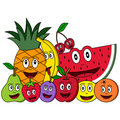 - الافتتاحية (5 دقائق):الافتتاحية للحصة ستكون من خلال فلاش على الطلاب من خلاله ملائمة أجزاء الزهرة التي تعلموها خلال الحصة السابقة.- الاستدراج (3 دقائق):الاستدراج لموضوع الحصة سيكون من خلال السُؤال التالي_ أكمل الناقص:"مِن الزَهرَة إلى __________"- العرض (13 دقائق):العرض سيكون من خلال العارضة " أجزاء الثمرة، وطرق انتشار بذورها " حيث سيتعرف من خلالها الطلاب على أجزاء الثمرة ووظيفة كل جزء من الأجزاء، وطريقة انتشار بذورها- التطبيق (17 دقائق):التطبيق سيكون من خلال العمل الفرداني حيث أنه على الطالب أن يرسم ثمرة يحبها ومن ثم يقوم بتعيين أجزائها، وطريقة انتشار بذورها.   - الاجمال (5 دقائق):      الاجمال سيكون من خلال " لعبة سباق السيارات" التي تحوي أسئلة وعند الاجابة على جميع الاسئلة بصورة صحيحة سوف يصلون إلى جزيرة الاجابات الصحيحة عند الاجابة الخاطئة سوف تطارد سيارة الشرطة السيارة. - الوظيفة البيتية (دقيقتان):        الوظيفة البيتية عبارة عن ورقة عمل سيقوم المعلم بتوزيعها على الطلاب وعلى الطُلاب حلها على برنامج الوورد في الحاسوب ومن ثم يقوم ارسال الملف مع الاجابات على البريد الالكتروني: keadansakhaa@yahoo.comبالإضافة إلى سؤال الارتداد الذاتي الذي سوف يقوم الطُلاب بحله وإرساله للمعلم على بريده الالكتروني:"أكتب نقطتان لم يعجباك خلال الحصة واقترح بديلاً واحداً لها؟ "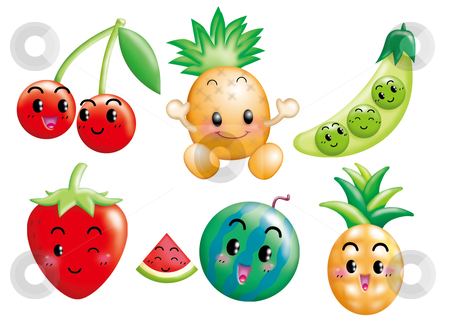 